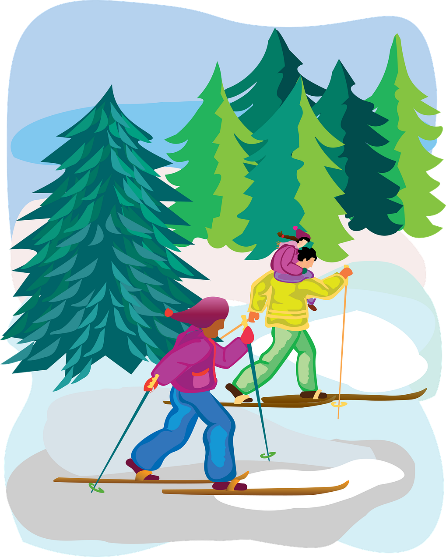 Read.Complete with the girl’s information.Read and write True or False.b.1) Margaret likes running in the snow.                     ________b.2) Margaret has got a sister.                                       ________b.3) They like throwing snowballs when it’s rainy.     ________Read the questions. Write one-word answers.c.1) What is Margaret’s favourite season?                  _________________c.2) What does she love doing in winter?                   _________________c.3) How old is Margaret’s sister?                                 _________________      d)    Match. 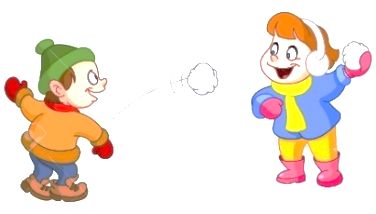 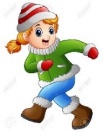 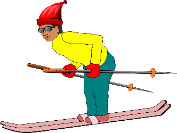 TOPIC: SeasonsSUBTOPICS: winter; weather; winter activitiesLEVEL: A1Name: ____________________________    Surname: ____________________________    Nber: ____   Grade/Class: _____Name: ____________________________    Surname: ____________________________    Nber: ____   Grade/Class: _____Name: ____________________________    Surname: ____________________________    Nber: ____   Grade/Class: _____Name: ________________Surname:________________Age:________________Nationality:________________Running in the snowskiingThrowing snowballs